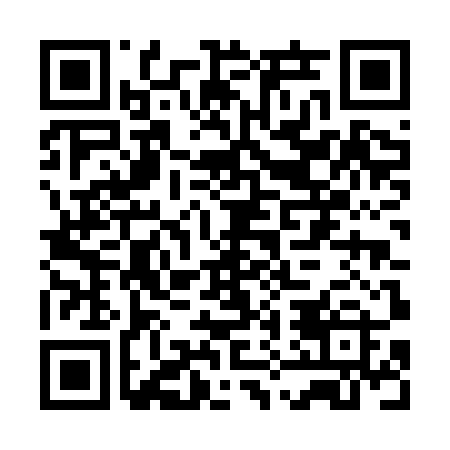 Ramadan times for Bartininkai, LithuaniaMon 11 Mar 2024 - Wed 10 Apr 2024High Latitude Method: Angle Based RulePrayer Calculation Method: Muslim World LeagueAsar Calculation Method: HanafiPrayer times provided by https://www.salahtimes.comDateDayFajrSuhurSunriseDhuhrAsrIftarMaghribIsha11Mon4:524:526:5212:384:256:256:258:1812Tue4:494:496:4912:384:276:276:278:2013Wed4:464:466:4712:374:296:296:298:2214Thu4:444:446:4412:374:306:316:318:2415Fri4:414:416:4212:374:326:336:338:2616Sat4:384:386:3912:364:336:346:348:2917Sun4:354:356:3712:364:356:366:368:3118Mon4:324:326:3412:364:376:386:388:3319Tue4:304:306:3212:364:386:406:408:3520Wed4:274:276:2912:354:406:426:428:3821Thu4:244:246:2712:354:416:446:448:4022Fri4:214:216:2412:354:436:466:468:4223Sat4:184:186:2212:344:446:486:488:4424Sun4:154:156:1912:344:466:506:508:4725Mon4:124:126:1712:344:476:526:528:4926Tue4:094:096:1412:334:496:546:548:5227Wed4:064:066:1212:334:506:566:568:5428Thu4:034:036:0912:334:526:576:578:5629Fri3:593:596:0712:334:536:596:598:5930Sat3:563:566:0412:324:547:017:019:0131Sun4:534:537:021:325:568:038:0310:041Mon4:504:506:591:325:578:058:0510:072Tue4:474:476:571:315:598:078:0710:093Wed4:434:436:541:316:008:098:0910:124Thu4:404:406:521:316:018:118:1110:145Fri4:374:376:491:306:038:138:1310:176Sat4:334:336:471:306:048:158:1510:207Sun4:304:306:441:306:068:168:1610:238Mon4:264:266:421:306:078:188:1810:259Tue4:234:236:401:296:088:208:2010:2810Wed4:194:196:371:296:108:228:2210:31